GRANT APPLICATION FORMDate:	12.16.2022Teacher’s Name: Mrs. CooperSchool:	 Lonehill Middle School					Grade Level: 	6-8 mathAddress:  700 S. Lonehill Ave. San Dimas, Ca 91773	Phone #:  909-971-8270Fax:	909-971-8279	E-mail:	k.cooper@bonita.k12.ca.usAmount Requested: $ 500Is your school a public or tax-exempt organization: YesPlease provide a brief (500 words or less) description of your intended use for the funds.  If appropriate, please indicate how San Dimas Rotary members may offer active assistance.  (Feel free to add attachments, if needed.)As a math teacher, I am always trying to find new ways to engage my students, help them be more productive, and make my students feel comfortable in my classroom.  I would like to offer my students flexible seating options such as cushions, a couch, stools, foot bands, and more! Flexible seating will allow students to choose where they sit and find an option that works best for them to work on math. Students having autonomy with what kind of workspace is best for them to complete their activities can increase student happiness. Furthermore, it allows students to move quickly and easily to work in pairs, or in small groups to collaborate with classmates. According to educators, flexible seating increases student engagement and productivity. Many of the seating options include movement, which helps to decrease hyperactivity and help students maintain focus. The increased movement then increases blood flow to all parts of the body, as well as oxygen to the brain, which helps with focus and learning. Flexible seating also helps with many student’s sensory needs.  These different types of seating options also help students feel more comfortable, as opposed to being in a rigid seated position for an entire class period. With flexible seating, I hope to increase comfortability, happiness and productivity for all my learners! Thank you for your consideration in making my classroom somewhere students want to be!*See attachment for details!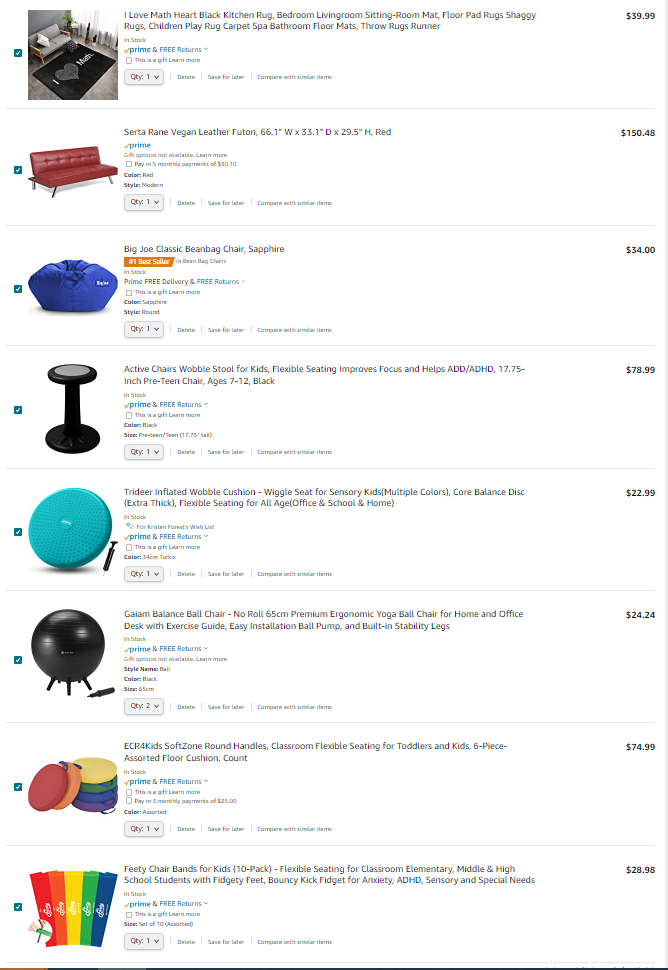 